Názov projektu: 	Komunitná starostlivosť v Banskobystrickom samosprávnom kraji	Prijímateľ:	StarDOS n.o. Štefánikova 19, Trenčín 91101	Kód projektu a názov:	ITMS kód projektu: 312041R678	Operačný program:	Ľudské zdroje	Kód výzvy:	OP ĽZ DOP 2018/4.2.1/01 - Podpora opatrovateľskej služby.	Prioritná os:	4 Sociálne začlenenie	Špecifický cieľ:	4.2.1 Prechod z inštitucionálnej na komunitnú starostlivosť	Financovanie projektu:	Schéma štátnej pomoci na podporu opatrovateľskej služby	Začiatok realizácie hlavných aktivít projektu:	apríl/2019Ukončenie realizácie hlavných aktivít projektu: marec 2021	Výška poskytnutého nenávratného finančného príspevku:  273 600,00 € eurProblematika a charakteristika projektu:Cieľom nášho projektu je zlepšiť prístup k cenovo prístupnej, trvalo udržateľnej a kvalitnej opatrovateľskej službe pre klientov v Banskobystrickom samosprávnom kraji. Tento cieľ chceme naplniť hlavnou aktivitou Poskytovanie opatrovateľskej služby, v ktorej realizácii zamestnáme 30 opatrovateliek na plný pracovný úväzok po dobu 24 mesiacov a budeme poskytovať opatrovateľskú službu klientovi v jeho domácom prostredí. Opatrovateľky budú spĺňať kvalifikačné predpoklady v zmysle zákona 448/2008 Z.z. a budú poskytovať opatrovateľskú službu komunitnou formou v byte klienta na základe rozsahu sociálnej služby stanovenej posudkom odkázanosti na sociálnu službu. Hlavná aktivita napĺňa ciele OP Ľudské zdroje v prioritnej osi 4 Sociálne začlenenie, investičnej priority 4.2 Zlepšenie prístupu k cenovo prístupným, trvalo udržateľným a kvalitným službám vrátane zdravotnej starostlivosti a sociálnych služieb všeobecného záujmu i špecifického cieľa 4.2.1 Prechod z inštitucionálnej na komunitnú starostlivosť.Tento projekt sa realizuje vďaka podpore z Európskeho sociálneho fondu v rámci Operačného programu Ľudské zdroje.www.esf.gov.sk      www.employment.gov.sk      www.ia.gov.sk 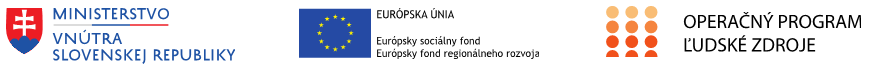 